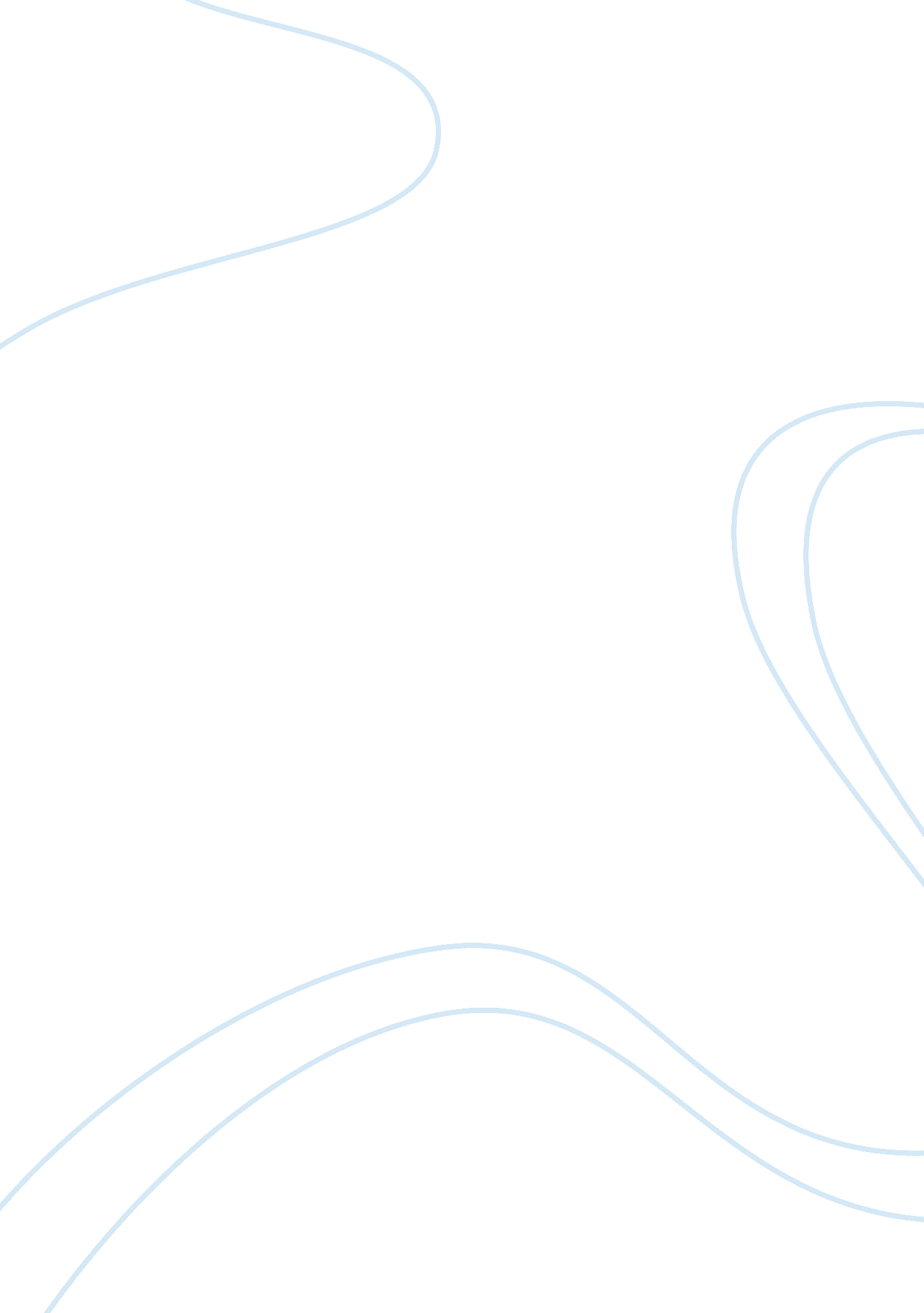 War on terrorismGovernment, Military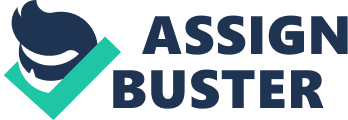 ﻿War on Terrosism 
War on terrorism is nothing but the waste of lives and resources, all for the personal interest of the countries involved in this war, like the United States of America. It is a war which started after September 11, 2001 and has not ended since then. Due to this war, many children have lost their fathers, many Afghanis and Iraqis have lost their men and the right to be free in their country (Lansford, Watson & Covarrubias, 2009). The war on terrorism has done more bad than good for the world, as because of the aggression of the USA, an extremist group of people, who call themselves Muslims, have killed thousands of innocent people and a danger to the security of many countries. 
The United States should not be involved in this war; they have started this war on terrorism and it is in their hand to end it too. Every country should be given the opportunity to solve their own internal problems, and no other country should have the right about invading in another country’s internal affairs (Rashid, 2003). The United States stands for freedom and cares about the life of American citizens, however, when it comes to the war on terrorism, American soldiers are sent to Afghanistan and Iraq to fight, and many of them don’t return to their land. Those who do return suffer from post traumatic stress disorder (Kimmel, Stout & Zimbardo, 2006); war gives less benefits and more cost. The most important point here is that the war on terrorism has not suppressed terrorism, but it has created more enemies for the state; it promotes violence, instead of dealing with the acts of terror or strengthening security of a country. 
References 
Kimmel, P., Stout, C., & Zimbardo, P. (2006). Collateral damage (1st ed.). Westport, Conn.: Praeger. 
Lansford, T., Watson, R., & Covarrubias, J. (2009). America's war on terror (1st ed.). Farnham, England: Ashgate. 
Rashid, A. (2003). War On Terror's Collateral Damage. Retrieved 20 June 2014, from http://yaleglobal. yale. edu/content/war-terrors-collateral-damage 